TERMO DE COMPROMISSO DE ESTÁGIOPelo presente termo celebrado com interveniência do Centro Universitário de Franca Uni-FACEF, representado pelo seu Reitor, Prof. Dr. ALFREDO JOSÉ MACHADO NETO, dispondo sobre a realização de Estágio nos termos da Lei n° 11788 de 25,09,2008, fica ajustado o seguinte:CLÁUSULA I – Considera-se estágio curricular as atividades de aprendizagem profissional, cultural e social, proporcionadas ao estudante pela participação em situações reais de trabalho dentro de sua área de conhecimento.CLÁUSULA II – O presente Termo constitui-se comprovante da inexistência de vínculo empregatício.CLÁUSULA III – O estágio iniciar-se-á em:Na vigência regular do presente Termo de Compromisso, o estagiário deverá ser segurado contra acidentes pessoais, ocorridos no local do estágio, mediante apólice:CLÁUSULA IV – O estagiário receberá uma bolsa-auxílio, esta será no valor de:Por hora de estágio efetivamente realizada, podendo, a critério da Empresa, o valor ser reajustado durante o estágio.CLÁUSULA V – A Empresa designará uma pessoa especializada na área de conhecimento de formação do estagiário que se responsabilizará pela orientação do mesmo.CLÁUSULA VI – A Empresa deverá fornecer ao Centro Universitário de Franca Uni-FACEF informações sobre o desempenho do Estagiário preenchendo, carimbando e assinando os relatórios.CLAUSULA VII – O Estagiário se comprometerá a cumprir os regulamentos internos da Empresa, respondendo por perdas e danos que por ele forem causados por dolo, comprometendo-se também a zelar pelos instrumentos, equipamentos materiais e instalações de propriedade da Empresa.CLÁUSULA VIII – Este Termo de Compromisso poderá ser rescindido a qualquer momento pela Empresa, pelo Estagiário ou pelo Centro Universitário de Franca Uni-FACEF, mediante comunicado por escrito a ser feito com cinco dias de antecedência.CLÁUSULA IX – Por estarem justas e concordes.Franca,     de     de     ._____________________________Carimbo e assinatura do Uni-FACEF___________________________                                        ______________________________
Carimbo e assinatura da Empresa                                         Assinatura do estudante / estagiárioUNIDADE CONCEDENTE:      UNIDADE CONCEDENTE:      UNIDADE CONCEDENTE:      UNIDADE CONCEDENTE:      UNIDADE CONCEDENTE:      Ramo deIndústria        Comércio       Prestação de ServiçosIndústria        Comércio       Prestação de ServiçosIndústria        Comércio       Prestação de ServiçosIndústria        Comércio       Prestação de ServiçosAtividade:Especificar:Endereço:N°     N°     Bairro:CEP     CEP     Cidade:Tel.:     Tel.:     CNPJ:     Representado por:ESTAGIÁRIO(A):     ESTAGIÁRIO(A):     ESTAGIÁRIO(A):     ESTAGIÁRIO(A):     ESTAGIÁRIO(A):     ESTAGIÁRIO(A):     Cód.:     Curso:     Curso:     Semestre:     Semestre:     Período:     Endereço:     N°     N°     Bairro:     CEP:     CEP:     Tel.:     Tel.:     Cidade:     R.G.:     R.G.:     INSTITUIÇÃO DE ENSINO:INSTITUIÇÃO DE ENSINO:Centro Universitário de FrancaCentro Universitário de FrancaEndereço:Bairro:Cidade:Av. Major Nicácio             n°.  2433Endereço:Bairro:Cidade:São José                             CEP 14401-135            tel.: 3713-4688Endereço:Bairro:Cidade:Franca/SP                          CNPJ: 47.987.136/0001-09Data de Início:     Data do Término:     Horário do Estágio:     Número do certificado:     Apólice número:     Da Cia de Seguro     Da Cia de Seguro     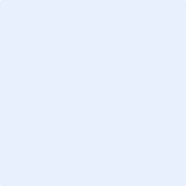 